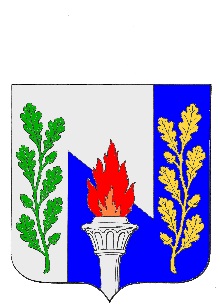 Тульская областьМуниципальное образование рабочий поселок ПервомайскийЩекинского районаСОБРАНИЕ ДЕПУТАТОВРешениеот «___» ______ 2023 года 							№ ______О внесении изменений в Решение Собрания депутатов муниципального образования рабочий поселок Первомайский Щекинского района от 14.12.2022 года №74-245 «О бюджете муниципального образования рабочий поселок Первомайский Щекинского района на 2023 год и на плановый период 2024 и 2025 годов»В соответствии со статьями 27, 51 Устава муниципального образования рабочий поселок Первомайский Щекинского района, статьей 25 «Положения о бюджетном процессе в муниципальном образовании рабочий поселок Первомайский» Щекинского района, Собрание депутатов муниципального образования рабочий поселок Первомайский Щекинского района РЕШИЛО:Статья 1. Внести в Решение Собрания депутатов муниципального образования рабочий поселок Первомайский Щекинского района от 14.12.2022 года №74-245 «О бюджете муниципального образования рабочий поселок Первомайский Щекинского района на 2023 год и на плановый период 2024 и 2025 годов» следующие изменения:статью 1 изложить в следующей редакции:«1. Утвердить основные характеристики бюджета муниципального образования рабочий поселок Первомайский Щекинского района (далее – бюджет муниципального образования) на 2023 год:1) общий объем доходов бюджета муниципального образования в сумме 176 389 919,14 рублей;2) общий объем расходов бюджета муниципального образования в сумме 228 810 921,28 рублей;3) дефицит бюджета муниципального образования в сумме 52 421 002,14 рублей.2. Утвердить основные характеристики бюджета муниципального образования на 2023 год и на 2024 год:1) общий объем доходов бюджета муниципального образования на 2024 год в сумме 165 016 966,88 рублей и на 2025 год в сумме 171 966 122,07 рублей;2) общий объем расходов бюджета муниципального образования на 2024 год в сумме 165 016 966,88  рублей, в том числе условно утвержденные расходы в сумме 4 131 300,00 рублей, и на 2025 год в сумме 171 966 122,07 рублей, в том числе условно утвержденные расходы в сумме 8 613 530,00 рублей;3) дефицит бюджета муниципального образования на 2024 год в сумме 0,00 рублей и на 2025 год в сумме 0,00 рублей.»пункт 1 статьи 4 изложить в следующей редакции:«11. Утвердить объем безвозмездных поступлений, получаемых из бюджета МО Щекинский район в 2023 году в сумме 2 025 265,69 рублей, в 2024 году в сумме 1 986 317,26 рублей, в 2025 году в сумме 2 099 153,90 рублей»пункт 1 статьи 5 изложить в следующей редакции:«1.	Утвердить объем межбюджетных трансфертов, передаваемых из бюджета муниципального образования на осуществление части полномочий по решению вопросов местного значения бюджету МО Щекинский район на 2023 год в сумме 2 561 428,68 рублей, согласно таблицы 1 приложения 3 к настоящему Решению».статью 7 изложить в следующей редакции:«Утвердить объем бюджетных ассигнований дорожного фонда муниципального образования на 2023 год в сумме 57 358 793,88 рублей, на 2024 год в сумме 31 782 268,80 рублей, на 2025 год в сумме 31 827 495,42 рублей согласно приложению 13 к настоящему Решению»Приложения 1, 2, 3, 5, 6, 7, 8, 9, 10, 13, 16, 17 изложить в редакции приложений 1, 2, 3, 4, 5, 6, 7, 8, 9, 10, 11, 12 к настоящему Решению.Настоящее Решение подлежит публикации в информационном бюллетене «Первомайские вести» и размещению на официальном сайте муниципального образования рабочий поселок Первомайский Щекинского района http://pervomayskiy-mo.ru. Решение вступает в силу со дня официального опубликования.Статья 2.Вступление в силу настоящего РешенияГлава муниципального образования рабочий поселок Первомайский Щекинского района М.А. Хакимов 